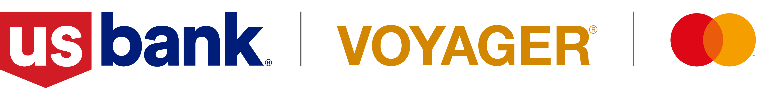 GSA ACCOUNT DISPUTE FORMStep 5:  SUBMIT COMPLETED FORM.  Complete form by filling in the appropriate fields.  Email completed form to: CPSGSADispute@usbank.com    Disputes can be filed online using Voyager Portal.  This allows electronic reporting and tracking.Step 1:  CONTACT INFORMATIONStep 1:  CONTACT INFORMATIONAccount Number      Date Submitted      Company Name / Organization Name      Company Name / Organization Name      Contact Name      Phone Number      Email Address      Fax Number      Step 2:  TRANSACTION INFORMATION Step 2:  TRANSACTION INFORMATION Step 2:  TRANSACTION INFORMATION Step 2:  TRANSACTION INFORMATION Step 2:  TRANSACTION INFORMATION Step 2:  TRANSACTION INFORMATION Step 2:  TRANSACTION INFORMATION Step 2:  TRANSACTION INFORMATION Step 2:  TRANSACTION INFORMATION Step 2:  TRANSACTION INFORMATION Step 2:  TRANSACTION INFORMATION Step 2:  TRANSACTION INFORMATION Step 2:  TRANSACTION INFORMATION Card Number /Vehicle numberTransaction DateTotal Transaction AmountInvoice #Duplicate TransactionUnauthorized TransactionData Integrity (receipt to be attached) Data Integrity (receipt to be attached) Other ReasonOther ReasonAmount in DisputeReason for Dispute thenComplete Step 3 or Step 4 with Additional Information Step 3:  PRODUCT CORRECTIONStep 3:  PRODUCT CORRECTIONStep 3:  PRODUCT CORRECTIONProduct reported by Merchant Correct ProductCorrect QuantityStep 4:  ADDITIONAL INFORMATIONPlease provide an explanation for the dispute being filed. Please provide any additional documentation such as receipts, invoices, signed affidavits, etc.       If Merchant or Vendor has been contacted, provide the Name, Date, and outcome of that contact.       